YTELSESERKLÆRING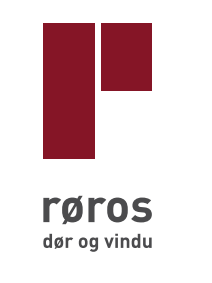 www.rorosvinduet.no Nr: 2013-12345Produkttype:			ToppsvingvinduProdukt ID:				Ordrenummer: 2013-12901Bruksområde:			Vindu for bruk i yttervegg på bygninger.Produsent:				Røros  Dør og Vindu AS, Osloveien 38, 7374 Røros.Godkjent representant:		-System for samsvarsbekreftelse:	3Harmonisert standard:	NS-EN 14351-1 : 2006 + A1 2017Utpekt Kontrollorgan:	SINTEF Byggforsk (Nr 1071) har gjennomført typeprøvinger og utstedttestrapporterAngitt ytelse:Ytelsen for varen angitt i pkt 1. og 2. er i samsvar med ytelsen angitt i pkt. 9
Denne ytelseserklæringen er utstedt på eget ansvar av produsent, som angitt i pkt. 4
Undertegnet for og på vegne av produsenten av:  Navn og stillingDag Sture Sundt, Kvalitetsleder                                                                                          Sted og dato                                                          Røros Vinduer og Dører AS                                                                                                  Røros 23.11.2022CE-merke. Vesentlige egenskaperKlasse/verdiHarmonisert teknisk spesifikasjonMotstand mot vindlastnpdNS-EN 14351-1 : 2006 + A1 2017Regntetthet9ANS-EN 14351-1 : 2006 + A1 2017Avgivelse av farlige stoffernpdNS-EN 14351-1 : 2006 + A1 2017Styrkebelastning av barnesikringnpdNS-EN 14351-1 : 2006 + A1 2017LydisoleringnpdNS-EN 14351-1 : 2006 + A1 2017U-verdi1,0NS-EN 14351-1 : 2006 + A1 2017Stråling:  Solfaktor                  LystransmisjonnpdnpdNS-EN 14351-1 : 2006 + A1 2017Lufttetthet4NS-EN 14351-1 : 2006 + A1 2017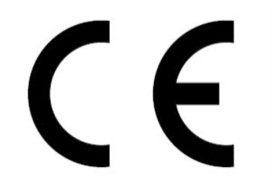 1071Røros Dører og vinduer ASOsloveien 38 7374 Røros.13Referansenummer på ytelseserklæringenNS-EN 14351-1 : 2006 + A1 2017Vindu type 2013-12345.Vindu for bruk i yttervegg på bygninger.Regntetthet: Klasse 9ALufttetthet: Klasse 4U-verdi: 1,0